PRIPOROČILNI SEZNAM ZA BRALNO ZNAČKO ZA 5. RAZRED DO 2. APRILA PREBERI 4 LEPOSLOVNE, 1 POUČNO KNJIGO IN SE NAUČI 3 PESMICE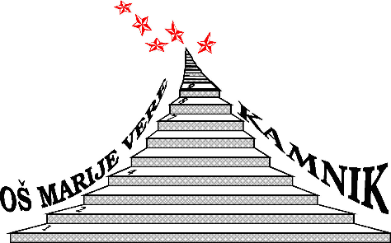 ABEDI, Isabel: LOLA (katera koli iz zbirke)ARDAGH, Filip: GODRNJAČEVI V TEŽAVAHBAISCH, Milena: ANTON POD VODOBARRIE, James Mathew: PETER PANBAUER, Jana: GROZNOVILCA V HUDI HOSTIBAUMAN, Lyman Frank: ČAROVNIK IZ OZABELL, Alison: ZIBBY PAYNE (katera koli)BLADE, Adam: LOV NA POŠASTIBLYTON, Enid: Zbirka PET PRIJATELJEV (katera koli), Zbirka SKRIVNOSTI (katera koli), Zbirka SKRIVNIH SEDEM (katera koli)BREZINA, Thomas: NOVOHLAČNIKIBŘEZINOVA, Ivona: BOMBONČEK ZA DEDIJA EDIJABRLIĆ MAŽURANIĆ, Ivana: ČUDOVITE DOGODIVŠČINE VAJENCA HLAPIČACOLFER, Eoin: KNJIŽNIČARKA MRCINA/ VILIJEVE TEŽAVECOLLODI Carlo: OSTRŽEKCREECH, Sharon: REŠEVANJE VINKADAHL, Roald: CHARLIE IN TOVARNA ČOKOLADE, GRAVŽADITERLIZZI, Tony: SKRIVNOST HIŠE PAJKOVSKI (katera koli)DOLINAR, Brane: DVOJNE POČITNICEDOUGLAS, Jozua: POŠASTNI UČITELJ PLAVANJAFRENCH, Vivian: Zbirka KLUB TIARA (katera koli)FRIEDRICH, Joachim: 4 IN POL PRIJATELJI (katera koli)GLUVIĆ, Goran: DETEKTIV ZDRAVC/ BRCANJE Z GLAVOJANSSON, Tove: KOMET PRIHAJAJOHNSON, Pete: OPERACIJA OČKAJURCA, Branka: UHAČ IN NJEGOVA DRUŠČINA / VOHLJAČ IN PREPOVEDANE SKRIVNOSTIKARLSSON, Ellen: ŠPAGICA PTIČEK IN JAZKÄSTNER, Erich: EMIL IN DETEKTIVI (katera koli)KINNEY, Jeff: DNEVNIK NABRITEGA MULCA (katera koli)KUIJER, Guss: KO SREČA TREŠČI KOT STRELA/ EJ, MOJE IME JE POLLEKE/ ČEZ OBZORJE Z VETROM NA MORJE/ NAJ LJUBEZEN GORI KOT PLAMEN, AMEN/ KNJIGA VSEH STVARIKUYPER, Sjoerd: KJE STANUJE BOG?LEWIS, C. S.: ZGODBE IZ NARNIJE (katera koli)LINDGREN, Astrid: BRATEC IN KLJUKEC S STREHE/ PIKA NOGAVIČKA/ ERAZEM IN POTEPUH / EMILOVE NOVE VRAGOLIJE/ RONJA, RAZBOJNIŠKA HČI/ VSI MI OTROCI IZ HRUPNEGALOWRY, Lois: ANASTAZIJA KRUPNIK / ANASTAZIJA NA ČELU DRUŽINE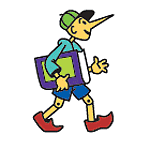 MAKAROVIČ, Svetlana: SMETIŠČNI MUCMATE, Miha: BABICA V SUPERGAH / BOSOPETA DRUŠČINAMASANNEK, Joachim: VRAŽJA NOGOMETNA DRUŠČINAMEBS, Gudrun: NEDELJKAMEADOWS, Daisy: ZBIRKA MAVRIČNE VILE (katera koli)MCDONALD, Megan: DR. JUDY MOODYMILČINSKI, Fran: BUTALCIMITREVSKI, Ivan: VOLKULJA BELA IN ČAROBNI GOZDMODEOST PRAVLJIČNE ŠKOLJKE, izbor svetovnih pravljicNÖSTLINGER, Christine: DEBELA NELA IN ZAVALJENI JANI/ FANT ZA ZAMENJAVO/ MINI (katera koli iz zbirke)/ PES GRE V ŠIRNI SVETNOVAK, Bogdan: Zbirka ZVESTI PRIJATELJI (katera koli)OVREAS, Hakon: SUPER RJAVKOPAVČEK, Tone: JURI MURI PO SLOVENIJIPARR, Maria: GOLMANKA IN MORJE, VAFLJEVI SRČKIPENNAC, Daniel: ERNEST IN CELESTINAPERONNET, Valerie: TIPPI: MOJA KNJIGA O AFRIKIPESTUM, Jo: MESTNI LISJAKI (katera koli)PREGELJ, Sebastijan: Zbirka ZGODBE S KONCA KAMENE DOBE (DEČEK BRIN … – katera koli iz zbirke)PREGL, Slavko: PRIROČNIK ZA KLATENJEPROYSEN, Alf: ČAJNA ŽENIČKARIDDEL, Chris: OTILIJA IN ŠKRLATNI LISJAK/ OTILIJA GRA V ŠOLO/ OTILIJA NA MORJUROWLING, J. K.: HARRY POTTERSANTOS, Care: PRODAM MAMO/ PRODAM OČETA/ PRODAM ROZINKOTASIVEC, Ivan: POZABLJENI ZAKLAD/ ZELENA KRISCHMITT, Eric Emmanuel: OSKAR IN GOSPA V ROŽNATEMSIMMEL, Johannes Mario: MAMA NE SME IZVEDETISOKOLOV, Cvetka: REČI, KI JIH NE RAZUMEMSVETINA, Peter: KAKO ZORIJO JEŽEVCISUHODOLČAN, Primož.: KOLESAR NAJ BO/ KOŠARKAR NAJ BO/ RANTA VRAČA UDARECSTANONIK, Tončka: LUČKA NA KLEKLJARSKIH POČITNICAHSTANTON, Andy: GOSPOD GNILC (kateri koli)STARK, Ulf: AMY, ARON IN DUHECSTEINHOFEL, Andreja: RIKO, OSKAR IN SENČNE PRIKAZNI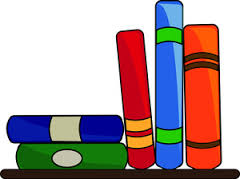 ŠTAMPE ŽMAVC, Bina: BAJKA O SVETLOBITOMŠIČ, Marjan: SUPER FRAČEVANDOT, Josip: KEKEC NAD SAMOTNIM BREZNOMVIDMAR, Janja: MATIC/ JUNAKI PETEGA RAZREDA/ PRIJATELJAVERONIKA Z MALEGA GRADUWALLIAMS, David: BABICA BARABICA/ POLNOČNA TOLPA/ ATI V ZAGATI/ TIRANSKA TETA/ VSI TI BREZUPNO OBUPNI OTROCI 1, 2, 3/ VSI TI BREZUPNO OBUPNI UČITELJIWILSON, Jacqueline: POREDNE PUNCEWOLTZ, Anna: NENAVADEN TEDEN S TESSOZUPAN, Dim: TRI SPOZNANJA DREKCA PEKCA IN PUKCA SMUKCA/ HEKTOR (katera koli)/ SKRIVNI SVET MALIH ZVERINICWIDMARK, Martin: DETEKTIVSKA AGENCIJA LOVRO IN MAJA (katera koli)Učenec lahko izbere tudi dela, ki jih ni na seznamu. O primernosti se posvetuje z učiteljem.LEPOSLOVNE KNJIGEPOUČNE KNJIGEPESMIBAJD, Barbara: MOJE PRVE … (ŠKOLJKE IN POLŽI/ ZIMSKE VEJICE/ PODOBE/ DROBNE ŽIVALI)JAMNIK, Tilka: GORI DOLI PO LJUBLJANIKINDERSLEY, Barnabas: OTROCI VSEGA SVETANOVAK, Bogdan: ZVON ŽELJARICE, Christopher: OTROCI SKOZI ČASŠENICA PAVLETIČ, Vera: SKRIVNOSTI ZMAJEVEGA MESTAZBIRKE PODOBE (PODOBE PREVOZNIH SREDSTEV/ PODOBE MEST …)ZBIRKA SVET OKROG NASIzberi si knjigo s področja, ki te zanima. Za pomoč lahko prosiš knjižničarko.GRAFENAUER, Niko: NEBOTIČNIKI, SEDITE/ KADAR GLAVA NAD OBLAKI PLAVAKOŠUTA, Miroslav: NA KRASU JE KRASNOROZMAN ROZA, Andrej: MALI RIMSKI CIRKUS/ ČRVIVE PESMIŠTAMPE ŽMAVC, Bina: NEBEŠKE KOČIJEVEGRI, Saša: TO NISO PESMI ZA OTROKE/ KAJ SE ZGODI, ČE KDO NE SPIZAJC, Dane: VRATA/ TA ROŽA JE ZATEAVTORJI:BORIS A. NOVAKNEŽA MAURERTONE PAVČEKFERI LAINŠČEKKAJETAN KOVIČMILAN DEKLEVA